NO. 37 JOURNALof theHOUSE OF REPRESENTATIVESof theSTATE OF SOUTH CAROLINA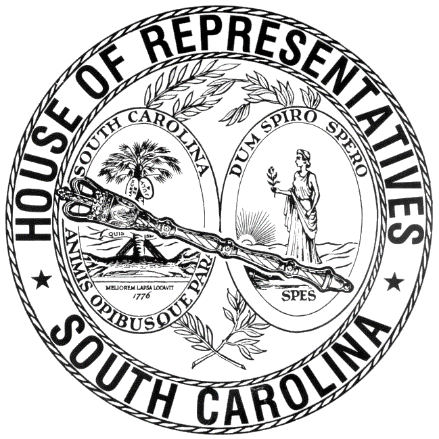 REGULAR SESSION BEGINNING TUESDAY, JANUARY 8, 2019 ________WEDNESDAY, APRIL 8, 2020(STATEWIDE SESSION)Indicates Matter StrickenIndicates New MatterThe House assembled at 1:00 p.m.Deliberations were opened with prayer by Rev. Charles E. Seastrunk, Jr., as follows:	Our thought for today is from Psalm 38:15: “But it is for you, O Lord, that I wait; it is you, O Lord, who will answer.”	Let us pray. Loving God, You stop at nothing to show us Your divine power and depth of Your love. Help us to know and to trust the power of Your love for us. We ask for Your blessings to be with Your world as we live and work through this crisis. Bless our leaders, President, Governor, scientists, and all those in the medical field working to contain the virus. Heal the people who are affected, and bring us all safely together. Bless our defenders of freedom and first responders as they give of themselves for our protection. Bless us now and keep us safe and healthy from all sickness and despair. Lord, in Your mercy, hear our prayers. Amen. Pursuant to Rule 6.3, the House of Representatives was led in the Pledge of Allegiance to the Flag of the United States of America by the SPEAKER.After corrections to the Journal of the proceedings of Thursday, March 19, the SPEAKER ordered it confirmed.MOTION ADOPTEDRep. FUNDERBURK moved that when the House adjourns, it adjourn in memory of John C. "Jack" West, Jr., which was agreed to.RESIGNATIONThe following was received:March 30, 2020The Honorable James H. LucasSpeaker of the House South Carolina House of RepresentativesPost Office Box 11867Columbia, South Carolina 29211Dear Speaker Lucas,	In November of 2010, the residents of South Carolina House of Representatives District 115 elected me to serve as their Representative in Columbia. In the 10 years that followed, I traveled to Columbia each week during session to put my heart and soul into working for the District I love and doing all that I could to make South Carolina a better place to live, work, and raise a family.	During my time in Columbia, Jennifer and I were blessed with three wonderful children who have taught me lessons that have carried over i nto my work as a state representative. I can truly say that my colleagues at the State House are more appropriately called "friends," and so many have also served as mentors and guideposts during both the good times and the tough alike. The friendships I've formed with each and every colleague will last a lifetime.	In my time serving in Columbia, I realized that it takes teamwork to really be an effective legislator. Every single member, staff attorney, staff member, Mitch and his sergeant-at-arms members, Charles Reid and his staff, those who serve on the desk, Elizabeth Taylor and legislative council, Bubba Cromer, maintenance staff, Jane and Julia as well as all staff of House Ethics, Patrick Dennis and Jeannie and all the Speaker's staff, Charles Cannon, and every single employee at the State House have become family to me. The business of the State relies entirely on the efforts of all who serve, and I am so thankful and honored to have been a part of that team for the last decade.	My time on the Judiciary Committee has made me a better legislator and given me a full appreciation of the work that goes into each and every bill that becomes law. I am honored that my fellow committee members elected me as Chairman, and I am forever grateful to the Judiciary Committee members, as well as Linda, Emma, Jimmy, and Roland, for their service to our State.	While I will undoubtedly miss serving with my peers in the legislature, today I submit th is letter to serve as my resignation from the South Carolina House of Representatives. This resignation is being submitted before I am sworn in today to serve as the acting United States Attorney for the District of South Carolina.	In closing, I want to thank you, Mr. Speaker, as well as the Majority Leader, Minority Leader, my desk mate and best friend Leon, and all of my colleagues in the House for your service, leadership, and friendship. I also want to thank the incredible residents of James Island, Folly Beach, Kiawah Island, and Seabrook Island for putting their trust in me for the past ten years. Finally, and earnestly, I want to thank my family for their love, dedication, and steadfast support of me during my service in the South Carolina House of Representatives.Respectfully,Peter M. McCoy, Jr.House Judiciary ChairmanMember South Carolina House of Representatives District 115Received as information.HOUSE RESOLUTIONThe following was introduced:H. 5426 -- Reps. Hosey and Clyburn: A HOUSE RESOLUTION TO RECOGNIZE AND COMMEND THE HONORABLE TRACIE M. CLEMONS OF ORANGEBURG COUNTY, THE NEWLY INAUGURATED MAYOR OF NORWAY, SOUTH CAROLINA, TO CONGRATULATE HER ON HER ELECTION, AND TO WISH HER MUCH SUCCESS AS SHE BEGINS HER SERVICE TO THE TOWN OF NORWAY.The Resolution was adopted.HOUSE RESOLUTIONThe following was introduced:H. 5427 -- Rep. Hixon: A HOUSE RESOLUTION TO EXPRESS THE PROFOUND SORROW OF THE MEMBERS OF THE SOUTH CAROLINA HOUSE OF REPRESENTATIVES UPON THE PASSING OF FRANK C. STANTON, SR., OF NORTH AUGUSTA AND TO EXTEND THE DEEPEST SYMPATHY TO HIS FAMILY AND MANY FRIENDS.The Resolution was adopted.HOUSE RESOLUTIONThe following was introduced:H. 5428 -- Rep. Funderburk: A HOUSE RESOLUTION TO EXPRESS THE PROFOUND SORROW OF THE MEMBERS OF THE SOUTH CAROLINA HOUSE OF REPRESENTATIVES UPON THE PASSING OF JOHN DUNBAR KORNEGAY, AND TO EXTEND THE DEEPEST SYMPATHY TO HIS FAMILY AND MANY FRIENDS.The Resolution was adopted.HOUSE RESOLUTIONThe following was introduced:H. 5429 -- Rep. Funderburk: A HOUSE RESOLUTION TO EXPRESS THE DEEPEST SORROW AT THE PASSING OF MARLENE TWITTY JONES OF CAMDEN ON FEBRUARY 15, 2020, AND TO EXTEND HEARTFELT SYMPATHY TO HER LOVING FAMILY AND FRIENDS.The Resolution was adopted.HOUSE RESOLUTIONThe following was introduced:H. 5432 -- Rep. Toole: A HOUSE RESOLUTION TO HONOR AND COMMEND JOHN MILTON "JAKE" KNOTTS, JR., FOR YEARS OF DISTINGUISHED SERVICE TO THE STATE OF SOUTH CAROLINA AND TO WISH HIM MUCH CONTINUED SUCCESS AND HAPPINESS.The Resolution was adopted.HOUSE RESOLUTIONThe following was introduced:H. 5433 -- Rep. Johnson: A HOUSE RESOLUTION TO HONOR AND CELEBRATE ORRIE ECKER WEST FOR AN EXEMPLARY CAREER AND UNPARALLELED COMMITMENT TO PUBLIC SERVICE AND TO WISH HER MUCH HAPPINESS AND SUCCESS IN ALL HER FUTURE ENDEAVORS.The Resolution was adopted.HOUSE RESOLUTIONThe following was introduced:H. 5434 -- Rep. Rutherford: A HOUSE RESOLUTION TO EXPRESS THE PROFOUND SORROW OF THE MEMBERS OF THE SOUTH CAROLINA HOUSE OF REPRESENTATIVES UPON THE PASSING OF RUBINELLE MCDUFFIE FRIEDMAN OF COLUMBIA AND TO EXTEND THE DEEPEST SYMPATHY TO HER FAMILY AND MANY FRIENDS.The Resolution was adopted.HOUSE RESOLUTIONThe following was introduced:H. 5435 -- Reps. Cobb-Hunter, G. M. Smith, Lucas, Simrill, White and Herbkersman: A HOUSE RESOLUTION TO EXPRESS THE DEEP SORROW AND LOSS OF THE SOUTH CAROLINA HOUSE OF REPRESENTATIVES UPON THE PASSING OF RENA NICOLE GRANT, DIRECTOR OF LEGISLATION TO THE HOUSE WAYS AND MEANS COMMITTEE, AND TO HONOR HER REMARKABLE LEGACY TO THE STATE OF SOUTH CAROLINA.Whereas, on February 23, 2020, the House of Representatives lost one of our own. In the quiet stillness of that Sunday morning, Rena Nicole Grant passed away at thirty-eight years of age. Gone too soon, it is with profound sadness that the members of the House of Representatives pause to reflect on her life and legacy; andWhereas, born on May 25, 1981, she was the daughter of Laura J. Grant and the precious niece of Bestie Aunt Mary E. Sumter. Growing up in Hopkins, she attended the public schools of Richland County until her junior year when she attended and then later graduated from Hammond Academy; and Whereas, Rena earned her bachelor’s degree in political science and history from Furman University preparing her for a career with the House of Representatives Ways and Means Committee beginning in 2005; andWhereas, she quickly distinguished herself as the feisty, tenacious, and oh so smart budget analyst proving to members and staff alike that good things really do come in small packages; and Whereas, in 2010, she was appointed Director of Legislation for the Ways and Means Committee, the first African American to serve in this capacity, and faithfully served under chairmen Dan Cooper, Brian White, and Murrell Smith. In this role she really shined, leaving her mark on the laws of this State forever; and Whereas, Rena battled sickle cell disease but never let her disease define her. Not a complainer by nature, she was more concerned about the struggles of others even though she regularly fought pain most of us cannot imagine; andWhereas, Rena was a straight-shooter, told it like it was, and possessed a sharp wit. She managed a high level of professionalism while not taking herself or anyone else too seriously. She seemed to effortlessly endear herself to members and staff in the State House complex to such an extent that even the Governor knew of her loyal service to the State; andWhereas, she cherished her mother and was deeply devoted to her extended family, considering her cousins to be her brothers and sisters, and her nieces and nephews as her own children; andWhereas, the personification of kindness, compassion, and grace, Rena’s race was short but she ran it well. She educated us on sickle cell disease in life and in death and it is up to us to take up the fight and continue it in her name; and Whereas, she loved her family and friends, her work, the institution of the House of Representatives, and her Ways and Means colleagues -- and what a gift it was to love her and be loved in return; and Whereas, Rena’s State House family will grieve the loss of her daily presence in our lives, in the aisles of the House, and in the halls of the Blatt Building. We will miss her greatly but we will rejoice in a life well lived knowing that she is at peace, no longer in pain, and in the presence of her Redeemer; and Whereas, the members and staff of the House wish to thank her mother, Laura, for sharing this truly special person with us for these many years. What a privilege it was. Her spirit and that beautiful smile will remain in our hearts until we see her again. Now, therefore,Be it resolved by the House of Representatives:That the members of the South Carolina House of Representatives, by this resolution, express their deep sorrow and loss upon the passing of Rena Nicole Grant, Director of Legislation to the House Ways and Means Committee, and honor her remarkable legacy to the State of South Carolina.Be it further resolved that a copy of this resolution be presented to Laura J. Grant for the family.The Resolution was adopted.HOUSE RESOLUTIONThe following was introduced:H. 5436 -- Rep. Funderburk: A HOUSE RESOLUTION TO EXPRESS THE PROFOUND SORROW OF THE MEMBERS OF THE SOUTH CAROLINA HOUSE OF REPRESENTATIVES UPON THE PASSING OF JOHN C. "JACK" WEST, JR., CAMDEN ATTORNEY AND GOVERNMENTAL AFFAIRS SPECIALIST, AND TO  EXTEND THEIR DEEPEST SYMPATHY TO HIS LARGE AND LOVING FAMILY AND HIS MANY FRIENDS.The Resolution was adopted.HOUSE RESOLUTIONThe following was introduced:H. 5437 -- Reps. McCravy, Jones and Parks: A HOUSE RESOLUTION TO RECOGNIZE AND HONOR MR. CAREY DALTON BOLT, JR., UPON THE OCCASION OF HIS RETIREMENT FROM SERVING AS GREENWOOD COUNTY VETERANS AFFAIRS OFFICER AFTER TEN YEARS OF EXEMPLARY SERVICE, AND TO WISH HIM CONTINUED SUCCESS AND HAPPINESS IN ALL HIS FUTURE ENDEAVORS.The Resolution was adopted.HOUSE RESOLUTIONThe following was introduced:H. 5438 -- Rep. McCravy: A HOUSE RESOLUTION TO CELEBRATE THE LANDER UNIVERSITY WOMEN'S BASKETBALL TEAM, COACHES, AND SCHOOL OFFICIALS ON AN OUTSTANDING SEASON AND TO APPLAUD THEM FOR WINNING THE 2020 PEACH BELT CONFERENCE TOURNAMENT CHAMPIONSHIP.The Resolution was adopted.HOUSE RESOLUTIONThe following was introduced:H. 5439 -- Rep. McCravy: A HOUSE RESOLUTION TO RECOGNIZE AND HONOR THE LANDER UNIVERSITY MEN'S BASKETBALL TEAM, COACHES, AND SCHOOL OFFICIALS FOR AN EXTRAORDINARY SEASON AND TO CONGRATULATE THEM FOR WINNING THE 2020 PEACH BELT CONFERENCE TOURNAMENT CHAMPIONSHIP TITLE.The Resolution was adopted.HOUSE RESOLUTIONThe following was introduced:H. 5440 -- Rep. Caskey: A HOUSE RESOLUTION TO EXPRESS PROFOUND SORROW OF THE MEMBERS OF THE SOUTH CAROLINA HOUSE OF REPRESENTATIVES UPON THE PASSING OF JEANNIE ELIZABETH WYNNE BURKETT OF RICHLAND COUNTY AND TO EXTEND THEIR DEEPEST SYMPATHY TO HER LARGE AND LOVING FAMILY AND HER MANY FRIENDS.The Resolution was adopted.HOUSE RESOLUTIONThe following was introduced:H. 5441 -- Reps. Gilliard, Bamberg, Bennett, Brown, Chellis, Cogswell, Hewitt, Kimmons, Mace, Mack, Matthews, Moore, Pendarvis, Rivers, Sottile and Stavrinakis: A HOUSE RESOLUTION TO RECOGNIZE AND COMMEND THE HONORABLE ROBERT BROWN OF CHARLESTON COUNTY FOR HIS DEDICATED SERVICE IN THE HOUSE OF REPRESENTATIVES ON BEHALF OF HIS CONSTITUENTS AND THE CITIZENS OF SOUTH CAROLINA AND TO WISH HIM MUCH SUCCESS AND HAPPINESS IN ALL HIS FUTURE ENDEAVORS.Whereas, the members of the South Carolina House of Representatives learned with sincere regret that the Honorable Robert Brown will depart from the House of Representatives at the conclusion of his current term; and Whereas, born in Hollywood, South Carolina, on July 24, 1950, he is the son of the late James Brown and the late Alice Brown-Grant; and Whereas, in the patriotic tradition of a Palmetto son, Representative Brown served with distinction in the United States Army from 1970 to 1971 and is a veteran of the Viet Nam War; and	   	Whereas, he earned an associate’s degree from Trident Technical College in 1976 and a diploma from Barber College of Charleston in 1979; and Whereas, Representative Brown married his beloved wife, Alfreda, in 1978, and together they reared two fine children, Tremayne and Donell; andWhereas, he retired from being a submarine electrical system inspector; andWhereas, after earning an Entrepreneur Program Certificate in 1995 from Charleston Southern University, Representative Brown became the president and CEO of Brown and Stewart, Inc.; andWhereas, deeply involved in the Town of Hollywood, he served as the Planning and Zoning Commissioner from 1990 to 1993, chairman of the Economic Development Committee from 1995 to 1999, and a member of Town Council from 1993 to 1999; andWhereas, Representative Brown served as a board member of the Berkeley, Charleston, Dorchester (BCD) Council of Government; andWhereas, he has faithfully served the citizens of Charleston and Colleton counties in District 116 in the House of Representatives since 2001, during which time he has served as the second vice chair of the Education and Public Works Committee and as first vice chair of the Invitations and Memorial Resolutions Committee; and Whereas, in all of his service, Representative Brown has provided his business acumen and compassionate insight in the affairs of the Palmetto State; and Whereas, the members of the House of Representatives will miss the wise and caring service that Robert Brown, their friend and colleague, has given to the House of Representatives, and hope that he will enjoy deep fulfillment in the years to come.  Now, therefore,Be it resolved by the House of Representatives:That the members of the South Carolina House of Representatives, by this resolution, recognize and commend the Honorable Robert Brown of Charleston County for his dedicated service in the House of Representatives on behalf of his constituents and the citizens of South Carolina and wish him much success and happiness in all his future endeavors. Be it further resolved that a copy of this resolution be presented to the Honorable Robert Brown.The Resolution was adopted.HOUSE RESOLUTIONThe following was introduced:H. 5442 -- Reps. Murphy, Bennett, Jefferson, Kimmons, Mack and Pendarvis: A HOUSE RESOLUTION TO COMMEND THE HONORABLE CONVERSE A. "CON" CHELLIS IV ON HIS MERITORIOUS SERVICE IN THE SOUTH CAROLINA HOUSE OF REPRESENTATIVES OVER THE PAST TWO YEARS AND TO WISH HIM CONTENTMENT AND SUCCESS IN ALL HIS FUTURE ENDEAVORS.Whereas, for two years, the Honorable Converse A. “Con” Chellis IV with faithful integrity has represented the citizens of Charleston and Dorchester Counties, District 94, in the House of Representatives of this great State; andWhereas, Representative Chellis, the son of Converse III and Sharon Chellis, is a 2002 graduate of East Tennessee State University. Upon taking up his seat in the South Carolina House, this Charleston native and Summerville resident brought to the State House his business skills as an insurance agent, as well as a desire to serve the citizens of his district; andWhereas, in all his labors, Con Chellis finds his strongest support in his family: his lovely wife, Tara Lorraine, a chiropractor; and the couple’s three children, Kinsley, Converse V (“Quin”), and Hayley; andWhereas, prior to his election to the House of Representatives, Con served as a member of the Dorchester County Council from 2017 to 2018; andWhereas, during his time of service in the House, Representative Chellis proved his worth as a member of the Education and Public Works Committee, as well as of the Subcommittee on Higher Education and Subcommittee on Public Safety; andWhereas, Con Chellis believes strongly in personal involvement with his community, and his convictions have led him to serve that community in several capacities. He is a current member of the Charleston Southern University Board of Visitors and Dorchester Habitat for Humanity Board of Directors and formerly served as director of the Greater Summerville/Dorchester County Chamber of Commerce and as president of the Summerville Exchange Club. He also was co-founder of the Summerville High School Athletic Club; andWhereas, as a man of faith, he serves the Lord as a member of Bethany United Methodist Church; andWhereas, on the occasion of his departure from the House of Representatives, his House colleagues, grateful for Con Chellis’s committed service to this body and the people of District 94, extend warmest best wishes for much contentment and blessing in this new phase of his life. Now, therefore,Be it resolved by the House of Representatives:That the members of the South Carolina House of Representatives, by this resolution, commend the Honorable Converse A. “Con” Chellis IV on his meritorious service in the South Carolina House of Representatives over the past two years and wish him contentment and success in all his future endeavors.Be it further resolved that a copy of this resolution be presented to our distinguished colleague, the Honorable Converse A. “Con” Chellis IV.The Resolution was adopted.HOUSE RESOLUTIONThe following was introduced:H. 5443 -- Reps. Collins, W. Cox, Hiott and Sandifer: A HOUSE RESOLUTION TO RECOGNIZE AND COMMEND THE HONORABLE GARY E. CLARY OF PICKENS COUNTY FOR HIS DEDICATED SERVICE IN THE HOUSE OF REPRESENTATIVES ON BEHALF OF HIS CONSTITUENTS AND THE CITIZENS OF SOUTH CAROLINA AND TO WISH HIM MUCH SUCCESS AND HAPPINESS IN ALL HIS FUTURE ENDEAVORS.Whereas, the members of the South Carolina House of Representatives learned with sincere regret that Representative Gary E. Clary will depart from the House of Representatives at the conclusion of his current term; and Whereas, born in Gaffney on January 5, 1948, he is the son of the late Glenn E. and the late Macy Cantrell Clary, and he completed the rigorous requirements in the Boy Scouts of America for the prestigious Eagle Scout award; andWhereas, Representative Clary earned a bachelor’s degree from Clemson University in 1970 and a juris doctorate from the University of South Carolina in 1974.  He served his alma mater on the Clemson University Alumni Association Board of Directors in 2013; and Whereas, he was admitted to practice law in the United States Supreme Court, the United States Fourth Circuit Court of Appeals, the United States District Court, the District of South Carolina, and the South Carolina Supreme Court; andWhereas, retired as a circuit judge, he has been a certified mediator and arbitrator since 2004, and he served his profession as a member of the South Carolina Bar Association and was the founding master of the Haynsworth-Perry Inn of Court; andWhereas, in 1992, he taught a general jurisdiction course at the National Judicial College and was an assistant professor at Greenville Technical College from 2005 to 2008; andWhereas, he served on the Circuit Judges Advisory Committee from 1995 to 2002 and as Circuit Judge At Large, Seat 5, from 1992 to 2002.  He served as assistant general counsel for Extended Stay America, Inc., and Extended Stay Hotels from 2002 to 2005; andWhereas, he authored The Capital Trial Bench Book for Circuit Judges in 1999 and coauthored The South Carolina Capital Trial, first and second editions in 2000 and 2009 and the Criminal Trial Bench Book in 2002; andWhereas, together with his beloved wife, Patricia Brumbach, he reared two fine children, Adair Clary Pederson and Lawson Brumbach Clary, and when away from his duties in the House of Representatives, he resides in Central; and Whereas, an active member of Clemson United Methodist Church and deeply involved in his community, he is a life member of Sertoma International, has been a member of Rotary Club of Clemson since 2010, and was honored as a Paul Harris Fellow; and Whereas, he has faithfully served the citizens of District 3 in Pickens County in the House of Representatives since 2015, during which time he has served on the Judiciary and Legislative Oversight committees; and Whereas, in all of his service, he has provided clear and concise contributions to deliberations in this Chamber; and Whereas, the members of the House of Representatives will miss the keen and purposeful service that Gary Clary, their friend and colleague, has given to the House of Representatives and hope that he will enjoy deep fulfillment in the years to come.  Now, therefore,Be it resolved by the House of Representatives:That the members of the South Carolina House of Representatives, by this resolution, recognize and commend the Honorable Gary E. Clary of Pickens County for his dedicated service in the House of Representatives on behalf of his constituents and the citizens of South Carolina and wish him much success and happiness in all his future endeavors. Be it further resolved that a copy of this resolution be presented to the Honorable Gary E. Clary.The Resolution was adopted.HOUSE RESOLUTIONThe following was introduced:H. 5444 -- Reps. Allison, Chumley, Henderson-Myers, Hyde, Long, Magnuson and Tallon: A HOUSE RESOLUTION TO RECOGNIZE AND COMMEND THE HONORABLE  P. MICHAEL "MIKE" FORRESTER OF SPARTANBURG COUNTY FOR HIS DEDICATED SERVICE IN THE HOUSE OF REPRESENTATIVES ON BEHALF OF HIS CONSTITUENTS OF DISTRICT 34 AND THE CITIZENS OF SOUTH CAROLINA AND TO OFFER HIM BEST WISHES FOR A SATISFYING AND REWARDING RETIREMENT.Whereas, the members of the South Carolina House of Representatives learned with sincere regret that the Honorable Mike Forrester will depart from the House of Representatives at the conclusion of his current term; and Whereas, born in Spartanburg on February 5, 1951, he is the son of Peggy Jarrell and Paul Davis Forrester, and he earned a bachelor’s degree from the State University of New York; andWhereas, in the patriotic tradition of a Palmetto son, Representative Forrester served in the United States Army Reserve, attaining the rank of Command Sergeant Major; and Whereas, on July 13, 1969, Mike Forrester married his beloved wife, Connie Carnes, and together they reared two fine children, Brian Michael and Melissa Bishop, and when away from his duties in the House of Representatives, he works in economic development; and Whereas, committed to the welfare of his community, he serves as the chairman of the Spartanburg Area Chamber of Commerce, the Economic Growth Council in Spartanburg, the Economic Futures Group’s board in Spartanburg, and the Action Team for Spartanburg/Cherokee Development Corporation; and Whereas, Representative Forrester serves as vice president of South Carolina Operations Piedmont Natural Gas Company, as chairman of the State Board of Education and of the Upstate South Carolina Alliance, and as a member of the Executive Committee Ten at the Top, the State Workforce Investment Board, the Professional Development Committee of South Carolina, the Economic Development Association, and the Public Utility Review Committee; andWhereas, his many honors in recognition of his outstanding and extensive public service include several awards in 2010: the Public Service Award from the Summit in Support of Education, the Citizens for Sound Conservation’s Peas and Carrots Award, South Carolina Chamber’s Business Advocate Award, and the Sword and Mace Award from the Business and Industry Political Education Committee; andWhereas, Representative Forrester has faithfully served the citizens of Spartanburg County’s District 34 in the House of Representatives since 2009.  In his final session, he has served as first vice chairman on the Labor, Commerce and Industry Committee and on the Regulations and Administrative Procedures Committee; and Whereas, the members of the House of Representatives will miss the thoughtful and in-depth service that Mike Forrester, their friend and colleague, has given to the House of Representatives, and hope that he will enjoy deep fulfillment in the years to come. Now, therefore, Be it resolved by the House of Representatives: That the members of the South Carolina House of Representatives, by this resolution, recognize and commend the Honorable P. Michael “Mike” Forrester of Spartanburg County for his dedicated service in the House of Representatives on behalf of his constituents of District 34 and the citizens of South Carolina and offer him best wishes for a satisfying and rewarding retirement. Be it further resolved that a copy of this resolution be presented to the Honorable P. Michael “Mike” Forrester.The Resolution was adopted.HOUSE RESOLUTIONThe following was introduced:H. 5445 -- Reps. Kimmons, Daning, Davis, Jefferson, Matthews, Moore, Bennett, Brown, Chellis, Cogswell, Gilliard, Hewitt, Mack, Pendarvis, Sottile and Stavrinakis: A HOUSE RESOLUTION TO RECOGNIZE AND COMMEND THE HONORABLE NANCY MACE OF BERKELEY COUNTY FOR HER DEDICATED SERVICE IN THE HOUSE OF REPRESENTATIVES ON BEHALF OF HER CONSTITUENTS AND THE CITIZENS OF SOUTH CAROLINA AND TO WISH HER MUCH SUCCESS AND HAPPINESS IN ALL HER FUTURE ENDEAVORS.Whereas, the members of the South Carolina House of Representatives learned with sincere regret that the Honorable Nancy Mace will depart from the House of Representatives at the conclusion of her current term; and Whereas, born in Fayetteville, North Carolina, on December 4, 1977, she is the daughter of Anne J. and James E. Mace; andWhereas, Representative Mace earned a bachelor’s degree from The Citadel, The Military College of South Carolina, in 1999, magna cum laude, and a master’s degree from the University of Georgia in 2004; and Whereas, when away from her duties in the House of Representatives, she is an impressive, hardworking, Daniel Island businesswoman and the loving mother of two fine children, Miles and Ellison; andWhereas, with dedication to her alma mater, Representative Mace serves as the vice chairman on the Tommy and Victoria Baker School of Business Advisory Board at The Citadel.  She also served as the past president of the Greater Atlanta Citadel Alumni Club, past district director of The Citadel Alumni Association, and past board member of The Citadel Regimental Band and Pipes Association; andWhereas, in 2001, she authored her memoir, In the Company of Men: A Woman at The Citadel, which details her historic journey to become the first female graduate of The Citadel, and she was a speaker at The Ronald Reagan Presidential Library for the Ronald Reagan Education Foundation Young Women’s Leadership Summit; andWhereas, Representative Mace is a member of the national board of directors of the Medal of Honor Bowl Game, and she is a past board member of Childspring International which provides medical care for thousands of children living in developing countries; andWhereas, in recognition of her outstanding accomplishments, she has been honored with the 2014 Young Alumnus of the Year award from The Citadel and with the Mary Dean Brewer Woman of Distinction Award in 2017; andWhereas, she has faithfully served the citizens of District 99 in Berkeley and Charleston counties in the House of Representatives since 2018, during which time she has served on the Judiciary Committee; and Whereas, in all of her service, she has provided a clarion voice for women’s and victims’ rights in particular.  She has been a tenacious advocate for those without a voice; and she bravely shared her own personal experiences from the well of the House.  Her strength of character and personal toughness were readily apparent throughout her service in the House; and Whereas, the members of the House of Representatives will miss the earnest and ardent service that Nancy Mace, their friend and colleague, has given to the House of Representatives, and hope that she will enjoy deep fulfillment in the years to come as she continues to find new ways to serve her State and nation. Now, therefore, Be it resolved by the House of Representatives: That the members of the South Carolina House of Representatives, by this resolution, recognize and commend the Honorable Nancy Mace of Berkeley County for her dedicated service in the House of Representatives on behalf of her constituents and the citizens of South Carolina and wish her much success and happiness in all her future endeavors. Be it further resolved that a copy of this resolution be presented to the Honorable Nancy Mace.The Resolution was adopted.HOUSE RESOLUTIONThe following was introduced:H. 5446 -- Reps. Gilliard, Bennett, Brown, Chellis, Cogswell, Hewitt, Mace, Matthews, Moore, Pendarvis, Sottile and Stavrinakis: A HOUSE RESOLUTION TO RECOGNIZE AND COMMEND THE HONORABLE DAVID J. MACK III FOR HIS TWENTY-FOUR YEARS OF DEDICATED SERVICE AS A MEMBER OF THE SOUTH CAROLINA HOUSE OF REPRESENTATIVES AND TO WISH HIM ALL THE BEST IN THE YEARS TO COME.Whereas, born to David James Mack, Jr., and Dorothy P. Mack on December 13, 1953, this Charleston native is a businessman, radio talk-show host, and president of Sunrise Communications of Charleston. He is a graduate of Howard University (1975); andWhereas, in his work, he finds invaluable support in the encouragement of his family: his loving wife, Sheryl Ann Shaw; and their three children, David IV, Brandon, and Daniel; andWhereas, not one to neglect his civic duty, Representative Mack, a resident of North Charleston, has served his community in numerous capacities, as a member of Rainbow PUSH (Charleston Chapter), NAACP (North Charleston branch), and Omega Psi Phi Fraternity. His board affiliations include: co-chair for the Progressive Network, Board of Directors of COBRA, Medical University of South Carolina Hollings Cancer Center, Project Sugar, Urban League, African American Jewish Coalition, Diabetes Initiative, and South Carolina Coalition for Black Voter Participation; andWhereas, past civic participation includes service with the Opportunities Industrialization Center Board of Directors, Carolina Youth Development Center, the Chronicle (editorial writer), and South Carolina Substance Abuse Commission.  He has worked as a radio talk show host for over thirty-five years, beginning at the legendary WPAL Radio Station of Charleston, hosting such programs as: “Open Rap,” “Drive-Time Dialogue,” and “P.M. Urban Edition.” He presently hosts “The David Mack Show” which is broadcasted in the Charleston area as well as on the Internet.  He is also the former host of a local cable television show called “The Panel”; andWhereas, in his legislative service he has been a member of the National Energy Commission for African American Legislators and the S.C. Legislative Black Caucus. Most recently, he has lent his expertise to the Labor, Commerce and Industry Committee, of which he served as second vice chairman; andWhereas, as a man of faith, he serves the Lord as a member and lay speaker of Bethany United Methodist Church; andWhereas, on the occasion of his departure from the House of Representatives, his House colleagues, grateful for David Mack’s labors on behalf of the citizens of District 109 and the entire State of South Carolina, extend their best wishes for much success and fulfillment in the new challenges he looks forward to in the days ahead. Now, therefore,Be it resolved by the House of Representatives:That the members of the South Carolina House of Representatives, by this resolution, recognize and commend the Honorable David J. Mack III for his twenty-four years of dedicated service as a member of the South Carolina House of Representatives and wish him all the best in the years to come.Be it further resolved that a copy of this resolution be presented to our distinguished colleague, the Honorable David J. Mack III.The Resolution was adopted.HOUSE RESOLUTIONThe following was introduced:H. 5447 -- Reps. McKnight, Brawley, G. M. Smith, Weeks and Wheeler: A HOUSE RESOLUTION TO COMMEND THE HONORABLE ROBERT L. RIDGEWAY III FOR HIS COMMITTED SERVICE TO THE SOUTH CAROLINA HOUSE OF REPRESENTATIVES AND THE CITIZENS OF DISTRICT 64 IN CLARENDON AND SUMTER COUNTIES AND TO WISH HIM SUCCESS AND FULFILLMENT IN ALL HIS FUTURE ENDEAVORS.Whereas, for eight years, the Honorable Robert L. “Bobby” Ridgeway III represented the citizens of House District 64 in Clarendon and Sumter counties with faithfulness in the House of Representatives of this great State; andWhereas, a graduate of Francis Marion College and the University of South Carolina School of Medicine, this Clarendon County native and current resident serves as a physician on the staff of McLeod Health Clarendon, formerly Clarendon Memorial Hospital. He was the hospital’s chief of obstetrics and gynecology from 1992 to 2004 and chief of staff from 1998 to 2002. In addition to his work at the hospital, he presently serves as medical director and active fireman for the Clarendon County Fire Department; andWhereas, during his years in the House of Representatives, Bobby Ridgeway used his experience for the benefit of his constituents and other citizens of our State. In his final session, he served as a member of the Legislative Oversight Committee and the Medical, Military, Public and Municipal Affairs Committee, the latter of which he served as secretary; andWhereas, as a patriotic American, Dr. Ridgeway served with the United States Army Reserve in the 3270th Army Hospital; andWhereas, further, he has been a staff member of the South Carolina State Firefighters’ Association since 1976 and a member of the Pee Dee Firefighters’ Association since 1979. He is highly esteemed by his fellow firefighters who affectionately call him “OB1”; andWhereas, he finds strength for his labors in the strong support of his beautiful wife, the former Deborah Collins. Wed for more than forty years, the Ridgeways are the proud parents of four children, Margaret Victoria Ann, Richard Pollared, Robert Lee IV, and Caroline Bowman Ridgeway; andWhereas, on the occasion of his departure from the House of Representatives, his House colleagues, grateful for Dr. Ridgeway’s committed service to this body and the people of District 64, extend warmest best wishes for much contentment and blessing in this new phase of his life. Now, therefore,Be it resolved by the House of Representatives:That the members of the South Carolina House of Representatives, by this resolution, commend the Honorable Robert L. Ridgeway III for his committed service to the South Carolina House of Representatives and the citizens of District 64 in Clarendon and Sumter counties and wish him success and fulfillment in all his future endeavors.Be it further resolved that a copy of this resolution be presented to our distinguished colleague, the Honorable Robert L. Ridgeway III.The Resolution was adopted.HOUSE RESOLUTIONThe following was introduced:H. 5448 -- Reps. Daning, Bennett, Brown, Chellis, Cogswell, Gilliard, Hewitt, Mace, Mack, Matthews, Moore, Pendarvis and Stavrinakis: A HOUSE RESOLUTION TO RECOGNIZE AND COMMEND THE HONORABLE F. MICHAEL "MIKE" SOTTILE OF CHARLESTON COUNTY FOR HIS DEDICATED SERVICE IN THE HOUSE OF REPRESENTATIVES ON BEHALF OF HIS CONSTITUENTS AND THE CITIZENS OF SOUTH CAROLINA AND TO OFFER HIM BEST WISHES FOR A SATISFYING AND REWARDING RETIREMENT.Whereas, the members of the South Carolina House of Representatives learned with sincere regret that the Honorable F. Michael “Mike” Sottile will depart from the House of Representatives at the conclusion of his current term; and Whereas, born in Rock Hill on June 7, 1948, he is the son of Frank J. and Tommie Lee Sottile and attended Baptist College of Charleston, now Charleston Southern University; andWhereas, in the patriotic tradition of a Palmetto son, he served his country with distinction in the United States Air Force from 1968 to 1972; and Whereas, he is retired from his profession as an independent insurance agent, having served on various boards of directors for Independent Agents of South Carolina from 1986 to 1989 and as president of the Independent Insurance Agents of Charleston in 1986; andWhereas, deeply involved in his community, he served as councilman for the City of Isle of Palms from 1990 to 2001, mayor from 2001 to 2008, and  a member of the board of the Municipal Association of South Carolina from 2004 to 2007; and Whereas, he has faithfully served the citizens of District 112 of Charleston County in the House of Representatives since 2009, during which time he served on the Ways and Means Committee; and Whereas, he married his beloved wife, Loraine Johnson, in 1977, and together they reared their fine daughter, Amy. When away from his duties in the House of Representatives, he is at home on the Isle of Palms; andWhereas, the members of the House of Representatives will miss the thoughtful and in-depth service that Mike Sottile, their friend and colleague, has given to the House of Representatives, and hope that he will enjoy deep fulfillment in the years to come. Now, therefore, Be it resolved by the House of Representatives: That the members of the South Carolina House of Representatives, by this resolution, recognize and commend the Honorable F. Michael “Mike” Sottile of Charleston County for his dedicated service in the House of Representatives on behalf of his constituents and the citizens of South Carolina and offer him best wishes for a satisfying and rewarding retirement. Be it further resolved that a copy of this resolution be presented to the Honorable F. Michael “Mike” Sottile.The Resolution was adopted.HOUSE RESOLUTIONThe following was introduced:H. 5449 -- Reps. Allison, Chumley, Forrester, Henderson-Myers, Hyde, Long and Magnuson: A HOUSE RESOLUTION TO COMMEND THE HONORABLE EDWARD R. "EDDIE" TALLON, SR., FOR HIS COMMITTED SERVICE TO THE SOUTH CAROLINA HOUSE OF REPRESENTATIVES AND THE CITIZENS OF DISTRICT 33 IN SPARTANBURG COUNTY AND TO WISH HIM SUCCESS IN ALL HIS FUTURE ENDEAVORS UPON HIS RETIREMENT FROM THE HOUSE OF REPRESENTATIVES.Whereas, for ten years, the Honorable Edward R. “Eddie” Tallon, Sr., has faithfully represented the citizens of Spartanburg County’s District 33 in the House of Representatives of this great State; andWhereas, a retired agent of the South Carolina Law Enforcement Division (SLED) and president of the Tallon Group, Inc., Eddie Tallon graduated from Spartanburg Methodist College in 1970 and Limestone College in 1971. Prior to completing his education at Limestone, he served his country in the United States Air Force during the Vietnam War (1963-1967); andWhereas, during his years in the House (2011-2020), Eddie Tallon has used his experience for the benefit of his constituents and other citizens of our State.  In his last session, he served as a member of the Judiciary Committee, which he currently serves as second vice president, and the Legislative Oversight Committee. In his first session at the State House, he was elected chairman of the Freshman Caucus. In addition to his current service as Spartanburg County Legislative Delegation chairman and assistant majority leader in the House, he also has served as chief whip for the Republican Caucus. He authored legislation to create the “Blue Alert” broadcast system, which alerts the public when a local, state, or federal law enforcement officer is killed, seriously injured, or abducted in the line of duty. He has championed countless bills to improve public safety and reform within the Department of Corrections. He sponsored and helped pass the “Ashley Hall Bill” in 2013 which continues to keep South Carolinians safe by preventing individuals who have been court adjudicated as mentally ill from purchasing firearms. He also has worked to advance the defense of the unborn. Further, he has received numerous Business Advocate Awards for supporting business-friendly legislation; andWhereas, Representative Tallon firmly believes in active participation in the community, and his convictions have led him to serve that community and beyond in various ways. Past and present service includes life membership in the International Association of Chiefs of Police and of the South Carolina Law Enforcement Officers Association Board (past president), membership on the National Food Service Security Council Board (past president), and service as spokesperson for the National Food Service Security Council. He also is a member of the American Legion, Vietnam Veterans Association, and NRA and serves as a Certified Fraud Examiner. In recognition of his service, Eddie Tallon has received a number of awards, among the earliest the 1972 Optimist Law Enforcement Officer of the Year and 1981 Lion of the Year; andWhereas, additionally, this man of faith serves his God as a member of First Baptist Church in Spartanburg; andWhereas, for Eddie Tallon, an important source of strength for his labors is his family. In 1971, he wed the charming Linda Roberts, and the couple was blessed with two children, Emily and E. Ray, Jr. In 2021, the senior Tallons will celebrate their fiftieth wedding anniversary, and the House would like to extend to them advance felicitations as they anticipate reaching this joyful life milestone. Meanwhile, after his legislative retirement, Eddie looks forward to enjoying more time with Linda, their children, and their grandchildren; andWhereas, on the occasion of his departure from the House of Representatives, his House colleagues, grateful for Eddie Tallon’s dedicated service to this body and the people of District 33, extend warmest best wishes for much contentment and blessing in the days to come. Now, therefore,Be it resolved by the House of Representatives:That the members of the South Carolina House of Representatives, by this resolution, commend the Honorable Edward R. “Eddie” Tallon, Sr., for his committed service to this body and the citizens of District 33 in Spartanburg County and wish him success in all his future endeavors upon his retirement from the House of Representatives.Be it further resolved that a copy of this resolution be presented to our distinguished colleague, the Honorable Edward R. “Eddie” Tallon, Sr.The Resolution was adopted.HOUSE RESOLUTIONThe following was introduced:H. 5450 -- Reps. Huggins, Ballentine, Calhoon, Caskey, Forrest, Ott, Spires and Wooten: A HOUSE RESOLUTION TO RECOGNIZE AND COMMEND THE HONORABLE MCLAIN R. "MAC" TOOLE UPON THE OCCASION OF HIS RETIREMENT FROM THE SOUTH CAROLINA HOUSE OF REPRESENTATIVES AFTER EIGHTEEN YEARS OF DEDICATED SERVICE TO THE CITIZENS OF DISTRICT 88 IN LEXINGTON COUNTY AND TO THE STATE OF SOUTH CAROLINA AND TO OFFER HIM BEST WISHES FOR A SATISFYING AND REWARDING RETIREMENT.Whereas, recognizing the outstanding public service that the Honorable McLain R. “Mac” Toole has rendered to this body, the members of the South Carolina House of Representatives sincerely regret that he will retire from his service here; and Whereas, born in Columbia on March 8, 1946, he is the son of the late Leon Toole and Juanita Williamson Toole and graduated from Airport High School in 1964 where he was president of the student body and was recognized by classmates for several superlatives. He lettered in track, basketball, and football and was named All-State Football Player.  In 2006, Airport High School honored him with The Distinguished Alumni Inductees award; andWhereas, Representative Toole earned an associate’s degree from Midlands Technical College in computer science with a minor in accounting in 1966, and in March 1966, he began a thirty-one-year career with South Carolina Electric and Gas, retiring as director for information technology and accounting in February 1997.  Then he became self-employed in residential and commercial leasing and agriculture/farming of timber, row crops, hay, and cattle; andWhereas, prior to his service in the House, he served on the Lexington School District Two Board and on the Lexington County Council from District Five.  In 2003, Mac Toole began serving as a member of the South Carolina House of Representatives for District 88, serving as second vice chairman of the Labor, Commerce and Industry Committee since 2009.  He formerly served as chairman of the Operations and Maintenance Committee and the Lexington County Legislative Delegation, as well as on numerous subcommittees; andWhereas, while supporting many important causes and building relationships to further promote the public good, he became a member of the South Carolina Sheriffs’ Association, South Carolina Cattle Association, South Carolina Sportsmen’s Coalition, National Rifle Association (NRA), Mothers Against Drunk Driving (MADD), South Carolina Small Business Chamber of Commerce, South Carolina Citizens for Life, Ducks Unlimited, Abate of Lexington, Lexington Chamber of Commerce, Lexington County Soil Conservation District Association, Lexington County Republican Party, West Metro Republican Women, and Friends of the Environment Foundation; andWhereas, Mac Toole married his beloved Linda Ann Roland on October 24, 1969, and they recently celebrated their fiftieth wedding anniversary.  They also have reared two fine children, Shannan Karlayne Toole Dufault and Christopher McLain Toole.  His children blessed him with the affection of four grandchildren: Tyler Roland Dufault, McLain “Lain” Williamson Dufault, Chandler McLain Toole, and Sawyer Drake Toole.  The Tooles are members of Trinity Baptist Church in Cayce, where he has served as a deacon and the past director of the Children’s Division; andWhereas, in all of his service, he has provided the House of Representatives with sound business insight and the wisdom of a man of character.  The members will miss the diligent and informed service that Mac Toole, their friend and colleague, has given to the House of Representatives and hope that he finds much enjoyment and deep fulfillment in the days ahead.  Now, therefore,Be it resolved by the House of Representatives:That the members of the South Carolina House of Representatives, by this resolution, recognize and commend the Honorable McLain R. “Mac” Toole upon the occasion of his retirement from the South Carolina House of Representatives after eighteen years of dedicated service to the citizens of District 88 in Lexington County and to the State of South Carolina and offer him best wishes for a satisfying and rewarding retirement.Be it further resolved that a copy of this resolution be presented to the Honorable McLain R. “Mac” Toole.The Resolution was adopted.CONCURRENT RESOLUTIONThe following was introduced:H. 5430 -- Rep. Bales: A CONCURRENT RESOLUTION TO REQUEST THE DEPARTMENT OF TRANSPORTATION NAME THE PORTION OF GARNERS FERRY ROAD IN RICHLAND COUNTY FROM ITS INTERSECTION WITH UNITED STATES HIGHWAY 601 TO THE POINT WHERE IT CROSSES THE WATEREE RIVER "LIEUTENANT ULYSSES FLEMMING MEMORIAL HIGHWAY" AND ERECT APPROPRIATE SIGNS OR MARKERS ALONG THIS PORTION OF HIGHWAY CONTAINING THESE WORDS.The Concurrent Resolution was agreed to and ordered sent to the Senate.CONCURRENT RESOLUTIONThe following was introduced:H. 5431 -- Rep. Brown: A CONCURRENT RESOLUTION TO REQUEST THE DEPARTMENT OF TRANSPORTATION NAME THE BRIDGE THAT CROSSES THE EDISTO RIVER ALONG UNITED STATES HIGHWAY 17 IN COLLETON COUNTY "SENATOR PEDEN MCLEOD BRIDGE" AND ERECT APPROPRIATE SIGNS OR MARKERS AT THIS BRIDGE CONTAINING THESE WORDS.The Concurrent Resolution was agreed to and ordered sent to the Senate.CONCURRENT RESOLUTIONThe Senate sent to the House the following:S. 1182 -- Senator Cromer: A CONCURRENT RESOLUTION TO CONGRATULATE THE SOUTH CAROLINA STATE GUARD UPON THE OCCASION OF ITS THREE HUNDRED FIFTIETH ANNIVERSARY AND TO HONOR THE MANY SACRIFICES AND VALUABLE CONTRIBUTIONS OF THE STATE GUARD TO PROTECTING THE FREEDOM, DEMOCRACY, AND SECURITY OF THIS GREAT STATE.The Concurrent Resolution was agreed to and ordered returned to the Senate with concurrence.INTRODUCTION OF BILLS  The following Bills were introduced, read the first time, and referred to appropriate committees:H. 5451 -- Reps. Chumley, Burns and Jones: A BILL TO AMEND SECTION 12-36-2120, CODE OF LAWS OF SOUTH CAROLINA, 1976, RELATING TO EXEMPTIONS FROM THE STATE SALES TAX, SO AS TO EXEMPT PREPARED MEALS, PREPARED FOOD, AND BEVERAGES; AND BY ADDING SECTION 6-1-780 SO AS TO EXEMPT PREPARED MEALS, PREPARED FOOD, AND BEVERAGES FROM THE LOCAL HOSPITALITY TAX.Referred to Committee on Ways and MeansH. 5452 -- Rep. Chumley: A BILL TO AMEND THE CODE OF LAWS OF SOUTH CAROLINA, 1976, BY ADDING SECTION 44-29-260 SO AS TO REQUIRE THE DEPARTMENT OF HEALTH AND ENVIRONMENTAL CONTROL TO ENSURE TESTING PRIORITIZATION FOR FIRST RESPONDERS WHO PRESENT WITH SYMPTOMS OF COVID-19.Referred to Committee on Medical, Military, Public and Municipal AffairsROLL CALLThe roll call of the House of Representatives was taken resulting as follows:Total Present--107LEAVE OF ABSENCEThe SPEAKER granted Rep. STAVRINAKIS a leave of absence for the day due to family medical reasons.LEAVE OF ABSENCEThe SPEAKER granted Rep. SANDIFER a leave of absence for the day due to family medical reasons.LEAVE OF ABSENCEThe SPEAKER granted Rep. HOWARD a leave of absence for the day.LEAVE OF ABSENCEThe SPEAKER granted Rep. THAYER a leave of absence for the day.LEAVE OF ABSENCEThe SPEAKER granted Rep. S. WILLIAMS a leave of absence for the day.LEAVE OF ABSENCEThe SPEAKER granted Rep. COBB-HUNTER a leave of absence for the day.LEAVE OF ABSENCEThe SPEAKER granted Rep. HART a leave of absence for the day.LEAVE OF ABSENCEThe SPEAKER granted Rep. HENEGAN a leave of absence for the day.LEAVE OF ABSENCEThe SPEAKER granted Rep. V. S. MOSS a leave of absence for the day.LEAVE OF ABSENCEThe SPEAKER granted Rep. MACK a leave of absence for the day.LEAVE OF ABSENCEThe SPEAKER granted Rep. RIVERS a leave of absence for the day.LEAVE OF ABSENCEThe SPEAKER granted Rep. ROSE a leave of absence for the day.LEAVE OF ABSENCEThe SPEAKER granted Rep. KING a leave of absence for the day.LEAVE OF ABSENCEThe SPEAKER granted Rep. MATTHEWS a leave of absence for the day.LEAVE OF ABSENCEThe SPEAKER granted Rep. CHELLIS a leave of absence for the day.H. 5335--DEBATE ADJOURNEDThe following Bill was taken up:H. 5335 -- Reps. Lucas, G. M. Smith, Simrill and Rutherford: A BILL TO AUTHORIZE THE SALE OF THE ASSETS OF THE SOUTH CAROLINA PUBLIC SERVICE AUTHORITY AND THE ASSUMPTION OR DEFEASMENT OF ITS LIABILITIES OR THE MANAGEMENT OF THE OPERATIONS OF THE PUBLIC SERVICE AUTHORITY BY A THIRD PARTY OR ENTITY; TO CREATE A SPECIAL COMMITTEE OF THE GENERAL ASSEMBLY TO FURTHER NEGOTIATE THE TERMS AND CONDITIONS OF THE PREFERRED SALE RECOMMENDATION OF THE DEPARTMENT OF ADMINISTRATION REGARDING THE PUBLIC SERVICE AUTHORITY AND THE PREFERRED MANAGEMENT RECOMMENDATION OF THE DEPARTMENT OF ADMINISTRATION REGARDING THE PUBLIC SERVICE AUTHORITY, TO PROVIDE THAT THE SPECIAL COMMITTEE SHALL REPORT ONE RECOMMENDATION TO EACH HOUSE OF THE GENERAL ASSEMBLY FOR ITS APPROVAL, AND TO PROVIDE FOR THE MANNER IN WHICH THE SELECTED PROPOSAL SHALL TAKE EFFECT; AND TO AMEND CHAPTER 31, TITLE 58, CODE LAWS OF SOUTH CAROLINA, 1976, RELATING TO THE PUBLIC SERVICE AUTHORITY, SO AS TO FURTHER PROVIDE FOR THE GOVERNANCE AND OPERATIONS OF THE AUTHORITY IN CERTAIN PARTICULARS.Rep. SIMRILL moved to adjourn debate on the Bill, which was agreed to.  H. 5135--DEBATE ADJOURNEDThe following Bill was taken up:H. 5135 -- Rep. Hixon: A BILL TO AMEND SECTION 50-1-30, CODE OF LAWS OF SOUTH CAROLINA, 1976, RELATING TO THE CLASSIFICATION OF BIRDS, ANIMALS, AND FISH, SO AS TO CLASSIFY CERTAIN BIRDS AS MIGRATORY WATERFOWL; TO REPEAL SECTION 50-11-20 RELATING TO THE MIGRATORY WATERFOWL COMMITTEE; AND TO REPEAL SECTION 50-9-670 RELATING TO MIGRATORY WATERFOWL PERMITS.Rep. SIMRILL moved to adjourn debate on the Bill, which was agreed to.  H. 5306--DEBATE ADJOURNEDThe following Bill was taken up:H. 5306 -- Reps. Chumley, Burns, Hiott, Magnuson, Haddon, R. Williams, V. S. Moss, Martin, Willis, Jones, Forrest, Hixon, Spires, Wooten, Ott and Hill: A BILL TO AMEND THE CODE OF LAWS OF SOUTH CAROLINA, 1976, BY ADDING SECTION 27-1-80 SO AS TO PROVIDE THAT WHEN REAL PROPERTY WHICH IS IN AGRICULTURAL USE AND IS BEING VALUED, ASSESSED, AND TAXED UNDER THE PROVISIONS OF ARTICLE 3, CHAPTER 43, TITLE 12 IS APPLIED TO A USE OTHER THAN AGRICULTURAL USE, ANY NEW RESIDENCE OR STRUCTURE BUILT ON THAT REAL PROPERTY IS SUBJECT TO A RECIPROCAL SETBACK AT THE TIME A CONSTRUCTION PERMIT IS ISSUED AT LEAST EQUAL TO THAT WHICH APPLIES TO ADJACENT REAL PROPERTY WHICH IS IN AGRICULTURAL USE AND IS BEING VALUED, ASSESSED, AND TAXED AS SUCH IF THAT ADJACENT PROPERTY IS CURRENTLY SUBJECT TO MANDATORY SETBACKS FROM PROPERTY LINES, AND TO PROVIDE FOR A WAIVER OF THE ABOVE REQUIREMENTS WITHIN A CERTAIN TIMEFRAME.Rep. SIMRILL moved to adjourn debate on the Bill, which was agreed to.  H. 5273--DEBATE ADJOURNEDThe following Bill was taken up:H. 5273 -- Rep. Hixon: A BILL TO AMEND SECTION 2 OF ACT 205 OF 2016, AS AMENDED, RELATING TO THE EXEMPTION OF PRIVATE, FOR-PROFIT PIPELINE COMPANIES FROM CERTAIN RIGHTS, POWERS, AND PRIVILEGES OF TELEGRAPH AND TELEPHONE COMPANIES THAT OTHERWISE ARE EXTENDED TO PIPELINE COMPANIES, SO AS TO EXTEND THE SUNSET PROVISION TO NOVEMBER 30, 2021.Rep. SIMRILL moved to adjourn debate on the Bill, which was agreed to.  H. 5108--DEBATE ADJOURNEDThe following Bill was taken up:H. 5108 -- Rep. Herbkersman: A BILL TO AMEND THE CODE OF LAWS OF SOUTH CAROLINA, 1976, BY ADDING SECTION 50-5-1713 SO AS TO PROVIDE LIMITS FOR COBIA CAUGHT IN THE WATERS OF THIS STATE AND PROHIBIT THE TAKING OR POSSESSION OF COBIA WHEN FEDERAL REGULATIONS PROVIDE FOR THE CLOSURE OF A RECREATIONAL OR COMMERCIAL COBIA FISHERY IN THE WATERS OF THE SOUTH ATLANTIC OCEAN; AND TO AMEND SECTION 50-5-2730, AS AMENDED, RELATING TO THE APPLICATION OF FEDERAL FISHING REGULATIONS IN THE WATERS OF THIS STATE, SO AS TO REMOVE THE EXCEPTION FOR COBIA.Rep. SIMRILL moved to adjourn debate on the Bill, which was agreed to.  H. 5152--DEBATE ADJOURNEDThe following Joint Resolution was taken up:H. 5152 -- Reps. Ott, Kirby, Hiott, Clary, Clyburn, B. Cox, Dillard and Forrest: A JOINT RESOLUTION TO CREATE THE "EQUINE INDUSTRY SUPPORT MEASURES STUDY COMMITTEE" TO EXAMINE THE POTENTIAL FOR FURTHER GROWTH OF THE EQUINE INDUSTRY IN THIS STATE AND THE RESULTING ECONOMIC IMPACT.Rep. SIMRILL moved to adjourn debate on the Joint Resolution, which was agreed to.  H. 5109--DEBATE ADJOURNEDThe following Bill was taken up:H. 5109 -- Reps. D. C. Moss, Bryant, Bailey, Pope, Wooten, McCravy, McDaniel, Tallon, Gagnon, Ridgeway, Hixon, Gilliam, Jones, Yow and Rutherford: A BILL TO AMEND SECTION 23-23-40, CODE OF LAWS OF SOUTH CAROLINA, 1976, RELATING TO THE CERTIFICATION OF A LAW ENFORCEMENT OFFICER EMPLOYED OR APPOINTED BY A PUBLIC LAW ENFORCEMENT AGENCY, SO AS TO PROVIDE A NONCERTIFIED LAW ENFORCEMENT OFFICER SHALL ONLY PERFORM HIS DUTIES AS A LAW ENFORCEMENT OFFICER WHILE ACCOMPANIED BY A CERTIFIED LAW ENFORCEMENT OFFICER, AND TO MAKE A TECHNICAL CHANGE.Rep. SIMRILL moved to adjourn debate on the Bill, which was agreed to.  H. 5112--DEBATE ADJOURNEDThe following Bill was taken up:H. 5112 -- Reps. Clary and Rose: A BILL TO AMEND SECTION 24-13-40, CODE OF LAWS OF SOUTH CAROLINA, 1976, RELATING TO THE COMPUTATION OF TIME SERVED BY A PRISONER UNDER A COURT-IMPOSED SENTENCE, SO AS TO PROVIDE A PRISONER MAY BE GIVEN FULL CREDIT AGAINST A SENTENCE FOR TIME SPENT UNDER GLOBAL POSITIONING SYSTEM (GPS) MONITORING.Rep. SIMRILL moved to adjourn debate on the Bill, which was agreed to.  H. 5072--DEBATE ADJOURNEDThe following Bill was taken up:H. 5072 -- Reps. Funderburk, Norrell, W. Newton, Collins, Cobb-Hunter and Erickson: A BILL TO AMEND SECTION 1-13-40, CODE OF LAWS OF SOUTH CAROLINA, 1976, RELATING TO THE SOUTH CAROLINA COMMISSION ON HUMAN AFFAIRS, SO AS TO DELETE A DUPLICITOUS REPORTING REQUIREMENT; TO AMEND SECTION 1-13-70, RELATING TO THE POWERS OF THE COMMISSION, SO AS TO PROVIDE THAT THE COMMISSION MAY REQUIRE REPORTS FROM ALL EMPLOYERS; TO AMEND SECTION 1-13-90, RELATING TO THE DUTIES OF THE COMMISSION, SO AS TO PROVIDE A PROCEDURE FOR A FINDING OF AN UNLAWFUL DISCRIMINATORY PRACTICE AND TO EXTEND THE TIME BY WHICH A COMPLAINANT MAY BRING AN ACTION IN CIRCUIT COURT; TO AMEND SECTION 31-21-120, RELATING TO COMPLAINTS INVOLVING DISCRIMINATORY HOUSING PRACTICES, SO AS TO DELETE A REQUIREMENT THAT THE COMPLAINT AND ANSWER BE VERIFIED; AND TO AMEND SECTION 31-21-140, RELATING TO CIVIL ACTIONS FOR DISCRIMINATORY HOUSING PRACTICES, SO AS TO PROVIDE CERTAIN FILING REQUIREMENTS FOR INDIVIDUALS.Rep. SIMRILL moved to adjourn debate on the Bill, which was agreed to.  H. 3125--DEBATE ADJOURNEDThe following Joint Resolution was taken up:H. 3125 -- Reps. Taylor, Elliott, G. M. Smith, G. R. Smith, Willis, Huggins, Blackwell, B. Newton, Erickson, Forrest, Hixon, Herbkersman, Thayer, W. Newton, Wooten, Morgan, Daning, Sottile, Hardee, Clemmons, Pope, Young, Hiott, Martin, Toole, Whitmire, Mace, B. Cox, Bannister, Fry, Hewitt, Felder, Stringer, Davis, Calhoon, Caskey, Oremus, Lucas, Bennett, McGinnis, Gilliam, West, Haddon, Trantham, Jordan, Lowe, Johnson and Bryant: A JOINT RESOLUTION TO MAKE APPLICATION TO THE CONGRESS OF THE UNITED STATES TO CALL A CONVENTION FOR PROPOSING AMENDMENTS PURSUANT TO ARTICLE V OF THE UNITED STATES CONSTITUTION LIMITED TO PROPOSING AMENDMENTS THAT IMPOSE FISCAL RESTRAINTS ON THE FEDERAL GOVERNMENT, LIMIT THE POWER AND JURISDICTION OF THE FEDERAL GOVERNMENT, AND LIMIT THE TERMS OF OFFICE FOR ITS OFFICIALS AND FOR MEMBERS OF CONGRESS; TO PROVIDE CERTAIN RESERVATIONS, UNDERSTANDINGS, AND DECLARATIONS LIMITING THE APPLICATION; AND TO PROVIDE CERTAIN SELECTION CRITERIA FOR COMMISSIONERS AS WELL AS LIMITATIONS UPON THEIR AUTHORITY.Rep. SIMRILL moved to adjourn debate on the Joint Resolution, which was agreed to.  S. 176--DEBATE ADJOURNEDThe following Bill was taken up:S. 176 -- Senators Hembree, Martin and Verdin: A BILL TO AMEND SECTION 24-3-530, CODE OF LAWS OF SOUTH CAROLINA, 1976, RELATING TO DEATH BY ELECTROCUTION OR LETHAL INJECTION, SO AS TO PROVIDE THAT A PERSON CONVICTED OF A CAPITAL CRIME AND HAVING IMPOSED UPON HIM THE SENTENCE OF DEATH SHALL SUFFER THE PENALTY BY ELECTROCUTION OR, AT THE ELECTION OF THE PERSON, LETHAL INJECTION, IF IT IS AVAILABLE AT THE TIME OF ELECTION, UNDER THE DIRECTION OF THE DIRECTOR OF THE DEPARTMENT OF CORRECTIONS, TO PROVIDE THAT IF THE CONVICTED PERSON RECEIVES A STAY OF EXECUTION OR THE EXECUTION DATE HAS PASSED, THE ELECTION EXPIRES AND MUST BE RENEWED IN WRITING, TO PROVIDE THAT THE PENALTY MUST BE ADMINISTERED BY ELECTROCUTION FOR A PERSON WHO WAIVES THE RIGHT OF ELECTION, TO PROVIDE THAT THE DIRECTOR OF THE DEPARTMENT OF CORRECTIONS SHALL DETERMINE AND CERTIFY TO THE SUPREME COURT WHETHER THE METHOD SELECTED IS AVAILABLE, TO PROVIDE THAT A CONVICTED PERSON'S SIGNATURE MUST BE WITNESSED BY TWO PERSONS WHOSE SIGNATURES MUST BE NOTARIZED AND CERTIFIES THAT THE CONVICTED PERSON'S SIGNATURE WAS MADE FREE FROM COERCION AND VOLUNTARILY GIVEN, AND TO PROVIDE THAT IF EXECUTION BY LETHAL INJECTION UNDER THIS SECTION IS UNAVAILABLE OR IS HELD TO BE UNCONSTITUTIONAL BY AN APPELLATE COURT OF COMPETENT JURISDICTION, THEN THE MANNER OF INFLICTING A DEATH SENTENCE MUST BE ELECTROCUTION REGARDLESS OF THE METHOD ELECTED BY THE PERSON.Rep. SIMRILL moved to adjourn debate on the Bill, which was agreed to.  H. 3485--SENATE AMENDMENTS AMENDED AND RETURNED TO THE SENATEThe Senate Amendments to the following Bill were taken up for consideration: H. 3485 -- Reps. Jefferson, R. Williams, Cobb-Hunter and Weeks: A BILL TO AMEND SECTION 12-6-3535, CODE OF LAWS OF SOUTH CAROLINA, 1976, RELATING TO AN INCOME TAX CREDIT FOR MAKING QUALIFIED REHABILITATION EXPENDITURES FOR A CERTIFIED HISTORIC STRUCTURE, SO AS TO REMOVE A PROVISION ALLOWING THE DEPARTMENT OF ARCHIVES AND HISTORY TO ESTABLISH FEES, TO PROVIDE THAT A TAXPAYER CLAIMING THE CREDIT MUST PAY A FEE TO THE DEPARTMENT OF ARCHIVES AND HISTORY FOR THE STATE HISTORIC PRESERVATION GRANT FUND, AND TO PROVIDE THAT THE DEPARTMENT SHALL DEVELOP AN APPLICATION PROCESS; AND TO AMEND SECTION 12-6-5060, RELATING TO VOLUNTARY CONTRIBUTIONS MADE BY AN INDIVIDUAL BY MEANS OF THE INCOME TAX RETURN CHECK OFF, SO AS TO ADD THE DEPARTMENT OF ARCHIVES AND HISTORY.Reps. LUCAS, G.M. SMITH, RUTHERFORD, and SIMRILL proposed the following Amendment No. 1A to H. 3485 (COUNCIL\DG\3485C006.NBD.DG20), which was adopted:Amend the bill, as and if amended, by striking all after the enacting words and inserting:/	PART IContinuing to Fund the Ordinary Expenses of State GovernmentSECTION	1.	(A)(1)	If the 2020-2021 state fiscal year begins with no annual general appropriations act in effect for that year, the authority to pay the recurring expenses of state government continues at the level of amounts appropriated in Act 91 of 2019 for the recurring expenses of state government for Fiscal Year 2020-2021 except as provided in subsection (A)(2).		(2)	The effective dates of Parts IA and IB of Act 91 of 2019 are extended until the effective date for appropriations made in a general appropriations act for Fiscal Year 2020-2021, after which appropriations made pursuant to this joint resolution are deemed to have been made pursuant to the general appropriations act for Fiscal Year 2020-2021.	(B)	Notwithstanding debt service appropriations in Act 91 of 2019 and until the effective date of the appropriations made in a general appropriations act for Fiscal Year 2020-2021, there is appropriated whatever amount is necessary for timely debt service on state obligations and other amounts constitutionally required to be appropriated, including the General Reserve Fund, the Capital Reserve Fund, and to conduct the 2020 primary, runoff, and general elections, to include expenses to provide for protection of the health and safety of voters, poll workers, and employees of a county election commission. The General Reserve Fund is established in the amount required by law. The Executive Budget Office shall, in conjunction with the Comptroller General and the State Treasurer, implement the necessary and appropriate accounting transactions to implement the provisions in this paragraph.PART IISpecific Provisions Related to the Operation of State GovernmentSECTION	2.	(A)	State boards, commissions, agencies, departments, and institutions of higher learning are authorized to receive funds directly from the federal government in response to the 2019 Novel Coronavirus (“COVID-19”). Funds so received shall be expended for COVID-19 preparedness and response and in accordance with applicable federal laws and regulations. Unexpended funds, without limitation, may be carried forward into the succeeding fiscal year and expended for the same purpose.	(B)	The Governor is authorized to receive on behalf of the State of South Carolina federal funds designated for the Coronavirus Relief Fund.	(C)(1)	The Executive Budget Office shall establish the Coronavirus Relief Fund as a federal fund account separate and distinct from all other accounts. All federal appropriations received by the Governor pursuant to subsection (B), shall be credited to the Coronavirus Relief Fund account. No other funds may be credited to this account. Funds in the account may be expended only in response to the evolving public health emergency caused by COVID-19.		(2)	Prior to the General Assembly reconvening pursuant to a Sine Die resolution, the Governor may direct the expenditure of funds from the account if the expenditure of those funds is (1) necessary and appropriate for the health, safety, and welfare of the public in response to the COVID-19 pandemic and (2) in accordance with federal law. Prior to directing the expenditure of funds, the Governor must submit a plan for the use of the funds to the Joint Bond Review Committee. After review and comment by the Joint Bond Review Committee, the Governor may then direct the Executive Budget Office to release the funds for the purposes identified in the Governor’s plan. If an exigent circumstance exists that requires the Governor to direct the expenditure of funds immediately, the Governor must notify the Joint Bond Review Committee of the exigencies involved and the nature and amount of the expenditure. As soon as practicable thereafter the Governor shall provide the Joint Bond Review Committee with an accounting of the expenditures made under exigent circumstances. 		(3)	Beginning on May 1, 2020, and on the first day of each month thereafter, the Executive Budget Office shall provide a detailed accounting of the expenditure of all funds in the Coronavirus Relief Fund. The report shall be transmitted to the Governor and the General Assembly, and made available on the Governor’s website. 	(D)	Nothing herein limits any state board, commission, agency, department, or institution  receiving funds from the Coronavirus Relief Fund from continuing to expend funds from other sources, including funds appropriated for the current fiscal year, that are necessary to address the state’s response to COVID-19. Any unexpended funds from the Coronavirus Relief Fund, without limitation, may be carried forward into the succeeding fiscal year and expended for the same purpose. SECTION	3.	(A)	From the Fiscal Year 2018-2019 Contingency Reserve Fund, there is appropriated $200,000,000 to the Office of the State Treasurer. From the funds appropriated herein, the Treasurer shall credit $20,000,000 to the Disaster Trust Fund to be used for disaster relief assistance for a federally declared disaster or a state of emergency declared by the Governor. The Treasurer shall establish a COVID-19 Response Reserve account which shall be separate and distinct from other accounts. From the funds appropriated herein, the Treasurer shall credit $180,000,000 to the COVID-19 Response Reserve account.	(B)(1)	The Governor may direct the expenditure of funds from the COVID-19 Response Reserve account for expenditures necessary and appropriate for the health, safety, and welfare of the public in response to the COVID-19 pandemic. The Governor may direct reimbursement to local governmental entities and hospitals for expenses related to the state’s COVID-19 response, to include, but not limited to, emergency needs for hospitals to prevent closure or violation of bond covenants. Priority should be given to expenses related to the participation of first responders.		(2)	The Governor may also direct the expenditure of up to $15,000,000 from the COVID-19 Response Reserve account to underwrite the cost for protection of the health and safety of voters, poll workers, and employees of a county election commission related to conducting the 2020 primary, runoff, and general elections, .  	(C)	The Governor must submit to the Joint Bond Review Committee, for its review and comment, a plan for the use of the funds. The Governor may then direct the Executive Budget Office to release the funds for the purposes identified in the Governor’s plan. If an exigent circumstance exists that requires the Governor to direct the expenditure of funds immediately, the Governor must notify the Joint Bond Review Committee of the exigencies involved and the nature and amount of the expenditure. As soon as practicable thereafter the Governor shall provide the Joint Bond Review Committee with an accounting of the expenditures made under exigent circumstances.SECTION	4.	(A)	The Superintendent of Education is authorized to exercise the following emergency powers if she determines that any, or all, of them are necessary and appropriate measures in response to the COVID-19 public health emergency:		(1)	waive statutory requirements concerning testing, assessments, and reporting, including, but not limited to those requirements contained in Chapter 18, Title 59; Article 3, Chapter 18, Title 59; and Section 59-155-160 of the South Carolina Code;		(2)	include all days of distance learning during which instruction was provided in good faith pursuant to a school district’s distance learning plan as an instructional day required to meet the one hundred eighty instructional day requirement contained in Section 59-1-425; and		(3)	provide maximum programmatic and financial flexibility, including, but not limited to the authority to carry forward any cash balances, to local school districts adjusting to operations in response to COVID-19.	(B)	The State Superintendent of Education is authorized to promote and encourage districts to use summer reading camps and all other available tools to ensure appropriate time is spent by students to keep them on grade level and satisfy their learning needs. 	(C)	The State Superintendent of Education is authorized to carry forward any cash balances maintained by the Department of Education. The superintendent is further authorized to transfer any appropriations within the department to assist local school districts adjusting operations in response to COVID-19.	(D)	The state teacher minimum salary schedule will remain at the Fiscal Year 2019-2020 level. Step increases are suspended until the annual general appropriations act for Fiscal Year 2020-2021 is enacted.	(E)	On or before August 1, 2020, the State Superintendent of Education shall provide a report to the Senate Finance Committee, the House of Representatives Ways and Means Committee, the Senate Education Committee, and the House of Representatives Education and Public Works Committee concerning the emergency powers exercised in subsection (A). The report shall identify the statutory requirements waived and the reason for which the waiver was granted and identify and describe any actions taken in regards to subsection (A)(3).SECTION	5.	(A)	In order to provide maximum flexibility to a state agency or institution of higher learning during the state’s COVID-19 response, an agency or institution experiencing significant decreases in revenue sources or significant unanticipated expenditures as a result of the COVID-19 response may implement a mandatory furlough subject to the review and approval of the Department of Administration Division of State Human Resources. Approved furloughs must comply with all federal laws. Implementation of furloughs should be in a manner similar to furloughs authorized in Title 8 Chapter 11, exceptions may be approved by the Division of State Human Resources.	(B)	During a furlough, affected employees shall be entitled to participate in the same state benefits as otherwise available to them except for receiving their salaries. As to those benefits that require employer and employee contributions including, but not limited to, contributions to the South Carolina Retirement System or the optional retirement program, the state agencies, institutions, and departments are responsible for making both employer and employee contributions if coverage would otherwise be interrupted; and as to those benefits which require only employee contributions, the employee remains solely responsible for making those contributions.	(C)	The Division shall report to the President of the Senate, Speaker of the House of Representatives, the Chairman of Senate Finance Committee, and the Chairman of House Ways & Means Committee when any furloughs are implemented.  This information shall also be published on the Division’s website.SECTION	6.	In order to provide maximum flexibility to a state agency or institution of higher learning during the state’s COVID-19 response, agencies and institutions are authorized to spend earmarked and restricted revenue sources to maintain critical programs impacted by the state’s COVID-19 response. Any spending authorization for these purposes must receive the prior approval of the Executive Budget Office and must be reported to the Governor, Senate Finance Committee, and the House Ways and Means Committee. The Comptroller General is authorized to implement the procedures necessary to comply with this directive. This provision is provided notwithstanding any other provision of law restricting the use of earned revenue. Appropriation transfers may exceed twenty percent of the program budget upon approval of the Executive Budget Office in consultation with the Chairman of the Senate Finance Committee and the Chairman of the House Ways and Means Committee.SECTION	7.	The Executive Budget Office is authorized to approve agency requests for federal and other fund authorization adjustments. Requests will be approved and reported by the Executive Budget Office pursuant to Title 2, Chapter 65 the ‘South Carolina Federal and Other Funds Oversight Act.’SECTION	8.	The Comptroller General is directed to accrue into Fiscal Year 2019-20 General Fund revenues previously due for remittance to the Department of Revenue by April fifteenth or June fifteenth but allowed to be remitted as late as July fifteenth pursuant to federal directive or the Governor’s Executive Order 2020-12 including but not limited to individual and corporate income tax returns and quarterly estimated declarations.SECTION	9.	The increase in the employer contribution rate imposed by Section 9-1-1085 and Section 9-11-225 for Fiscal Year 2020-2021, respectively, are suspended. The employer contribution rate for the South Carolina Retirement Systems and the Police Officers Retirement Systems during Fiscal Year 2020-2021, expressed as a percentage of earnable compensation, shall remain at the same rate imposed for Fiscal Year 2019-2020.SECTION	10.	(A)	The provisions of Act 95 of 2019 are extended through Fiscal Year 2020-2021. The South Carolina Public Service Authority (“Santee Cooper”) may not take any action which would impair, hinder, or otherwise undermine from an economic, operational, feasibility, or any other perspective the ability of the General Assembly to complete its consideration regarding Santee Cooper’s status. To that end, Santee Cooper must continue to operate within its 2019 budget plan unless otherwise specified in this section.	(B)	Santee Cooper is prohibited from:		(1)	entering into any contracts with a duration of longer than one year, including, but not limited to contracts for the purchase of energy or generation capacity but not including those contracts necessary in the normal course of business;		(2)	entering into employment contracts with executive management with a duration longer than six months; and 		(3)	beginning the construction, purchase, or lease of any new generation facility.	(C)	Prior to approving any contracts of a duration longer than six months but less than one year, the Authority must inform, in writing, and consult with the Governor, the President of the Senate, the Speaker of the House of Representatives, the Chairman of the Senate Finance Committee, and the Chairman of the House Ways and Means Committee. 	(D)	Nothing in this section prohibits Santee Cooper from: 		(1)	implementing an enhanced hedging strategy for natural gas and coal for a duration of one year or less as contained in the reform plan presented pursuant to Act 95 of 2019;		(2)	taking any other action necessary to protect the Santee Cooper’s customers, provided that any action taken does not bind the Authority for more than one year;		(3)	closing and decommissioning the Winyah Generating Station;		(4)	freezing rates as provided in the settlement of Cook v. Santee Cooper, et. al.; and		(5)	taking any other actions required pursuant to the settlement of Cook v. Santee Cooper, et. al. provided that any actions pursuant to this item are consistent with, and not in conflict with, any other provision of this section.	(E)	Nothing in this section alters or amends the powers and duties pursuant to Section 58-31-360 of the 1976 Code, including the State’s covenant to not alter, limit or restrict the Santee Cooper’s power to fix, establish, maintain and collect rents, tolls, rates and charges for the use of the facilities of or for the services rendered or for any commodities furnished by Santee Cooper, at least sufficient to provide for payment of all Santee Cooper’s expenses, the conservation, maintenance and operation of its facilities and properties and the payment of the principal of and interest on its notes, bonds, evidences of indebtedness or other obligations, and to fulfill the terms and provisions of any agreements made with the purchasers or holders of any such notes, bonds, evidences of indebtedness or obligations heretofore or hereafter issued or incurred. 	(F)	The provisions of this section shall remain in effect through Fiscal Year 2020-2021 or until an act of the General Assembly expressly supersedes this section.SECTION	11.	On June 30, 2020, the following provisos contained in Act 91 of 2019, the general appropriations act for Fiscal Year 2019-2020 are deleted:	112.1.		(DS: Excess Debt Service);	117.112.	(GP: Employee Compensation)	118.16.	(SR: Nonrecurring Revenue)	117.155.	(GP: Higher Education Tuition Mitigation) PART IIIMiscellaneous ProvisionsSECTION	12.	Any provisions contained in Act 91 of 2019 that are in conflict with provisions contained in this act are superseded by the provisions contained herein.SECTION	13.	If any section, subsection, paragraph, subparagraph, sentence, clause, phrase, or word of this act is for any reason held to be unconstitutional or invalid, such holding shall not affect the constitutionality or validity of the remaining portions of this act, the General Assembly hereby declaring that it would have passed this act, and each and every section, subsection, paragraph, subparagraph, sentence, clause, phrase, and word thereof, irrespective of the fact that any one or more other sections, subsections, paragraphs, subparagraphs, sentences, clauses, phrases, or words hereof may be declared to be unconstitutional, invalid, or otherwise ineffective.SECTION	14.	The provisions in this act take effect upon approval of the Governor.		/Amend the bill further, after the title but before the enacting words, by inserting:/	Whereas, the most solemn duty of each member of the General Assembly is to exercise his or her constitutional duty to annually provide for the recurring expenses of our State’s government;Whereas, the public health emergency associated with the 2019 Novel Coronavirus (“COVID-19”) has made satisfying that duty more difficult this year, nevertheless, the General Assembly will not fail in its duty to the residents of South Carolina;Whereas, given the extraordinary challenges facing our state, our nation, and the world due to COVID-19, it is necessary to take emergency measures to combat the spread of this deadly virus;Whereas, by enacting this legislation the General Assembly is ensuring that the functions of our State government will continue unabated during this challenging time so that we as a State can combat the spread and address the impact of COVID-19; andWhereas, it is the intent of the General Assembly that the provisions of this act are temporary and that this act shall be replaced with a comprehensive general appropriations act when we reconvene. Now, therefore:		/Renumber sections to conform.Amend title to conform.Rep. G. M. SMITH explained the amendment.Rep. G. M. SMITH spoke in favor of the amendment.Rep. SIMRILL spoke in favor of the amendment.Rep. RUTHERFORD spoke in favor of the amendment.Rep. RUTHERFORD spoke in favor of the amendment.The question then recurred to the adoption of the amendment.The members voted viva voce, as their names were called as follows:Yeas 107; Nays 0 Those who voted in the affirmative are:Total--107 Those who voted in the negative are:Total--0The Senate Amendments were amended, and the Bill was ordered returned to the Senate.MOTION ADOPTEDRep. FORREST moved, pursuant to Article III, Section 9 of the South Carolina Constitution, and House Rule 1.12, that when the House adjourn today that it adjourn to next meet at the call of the Speaker. MOTION ADOPTEDRep. FORREST moved that the House do now adjourn. The members voted viva voce as their names were called as follows: Yeas 105; Nays 0 Those who voted in the affirmative are:Total--105 Those who voted in the negative are:Total--0RATIFICATION OF ACTSPursuant to an invitation the Honorable Speaker and House of Representatives appeared in the Senate Chamber on April 8, 2020, at 2:20 p.m. and the following Acts were ratified:	(R. 136, H. 4439) --  Reps. Clemmons, Bryant, Hosey, R. Williams, Blackwell, Clary and Rivers: AN ACT TO AMEND THE CODE OF LAWS OF SOUTH CAROLINA, 1976, BY ADDING SECTION 53-3-250 SO AS TO DESIGNATE THE SIXTEENTH DAY OF JULY OF EACH YEAR AS “ATOMIC VETERANS DAY” IN SOUTH CAROLINA.	(R. 137, H. 4743) --  Reps. Fry and Hewitt: AN ACT TO AMEND THE CODE OF LAWS OF SOUTH CAROLINA, 1976, BY ADDING SECTION 4-3-312 SO AS TO ALTER THE COUNTY LINES OF HORRY AND GEORGETOWN COUNTIES BY ANNEXING A CERTAIN PORTION OF GEORGETOWN TO HORRY COUNTY AND TO MAKE PROVISIONS FOR LEGAL RECORDS.ADJOURNMENTAt 2:25 p.m. the House, in accordance with the motion of Rep. FUNDERBURK, adjourned in memory of John C. "Jack" West, Jr., to next meet at the call of the Speaker. ***H. 3125	36H. 3485	37, 38H. 5072	35H. 5108	34H. 5109	34H. 5112	35H. 5135	32H. 5152	34H. 5273	33H. 5306	33H. 5335	31H. 5426	3H. 5427	3H. 5428	3H. 5429	4H. 5430	27H. 5431	28H. 5432	4H. 5433	4H. 5434	5H. 5435	5H. 5436	7H. 5437	7H. 5438	8H. 5439	8H. 5440	8H. 5441	9H. 5442	11H. 5443	12H. 5444	14H. 5445	16H. 5446	18H. 5447	20H. 5448	22H. 5449	23H. 5450	25H. 5451	29H. 5452	29S. 176	36S. 1182	28AlexanderAllisonAndersonAtkinsonBaileyBalesBallentineBambergBannisterBennettBernsteinBlackwellBradleyBrawleyBrownBryantBurnsCalhoonCaskeyChumleyClaryClemmonsClyburnCogswellCollinsB. CoxW. CoxCrawfordDaningDavisDillardElliottEricksonFelderFinlayForrestForresterFryFunderburkGagnonGarvinGilliamGilliardGovanHaddonHardeeHayesHenderson-MyersHerbkersmanHewittHillHiottHixonHoseyHugginsHydeJeffersonJohnsonJonesJordanKimmonsKirbyLigonLongLoweLucasMaceMagnusonMartinMcCravyMcDanielMcGinnisMcKnightMooreMorganD. C. MossMurphyB. NewtonW. NewtonNorrellOremusOttParksPendarvisPopeRidgewayRobinsonRutherfordSimrillG. M. SmithG. R. SmithSottileSpiresStringerTallonTaylorThigpenTranthamWeeksWestWheelerWhiteWhitmireR. WilliamsWillisWootenYowAlexanderAllisonAndersonAtkinsonBaileyBalesBallentineBambergBannisterBennettBernsteinBlackwellBradleyBrawleyBrownBryantBurnsCalhoonCaskeyChumleyClaryClemmonsClyburnCogswellCollinsB. CoxW. CoxCrawfordDaningDavisDillardElliottEricksonFelderFinlayForrestForresterFryFunderburkGagnonGarvinGilliamGilliardGovanHaddonHardeeHayesHenderson-MyersHerbkersmanHewittHillHiottHixonHoseyHugginsHydeJeffersonJohnsonJonesJordanKimmonsKirbyLigonLongLoweLucasMaceMagnusonMartinMcCravyMcDanielMcGinnisMcKnightMooreMorganD. C. MossMurphyB. NewtonW. NewtonNorrellOremusOttParksPendarvisPopeRidgewayRobinsonRutherfordSimrillG. M. SmithG. R. SmithSottileSpiresStringerTallonTaylorThigpenTranthamWeeksWestWheelerWhiteWhitmireR. WilliamsWillisWootenYowAlexanderAllisonAndersonAtkinsonBaileyBalesBallentineBambergBannisterBennettBernsteinBlackwellBradleyBrawleyBrownBryantBurnsCalhoonCaskeyChumleyClaryClemmonsClyburnCogswellCollinsB. CoxW. CoxCrawfordDaningDavisDillardElliottEricksonFelderFinlayForrestForresterFryFunderburkGagnonGarvinGilliamGilliardGovanHaddonHayesHenderson-MyersHerbkersmanHewittHiottHixonHoseyHugginsHydeJeffersonJohnsonJonesJordanKimmonsKirbyLigonLongLoweLucasMaceMagnusonMartinMcCravyMcDanielMcGinnisMcKnightMooreMorganD. C. MossMurphyB. NewtonW. NewtonNorrellOremusOttParksPendarvisPopeRidgewayRobinsonRutherfordSimrillG. M. SmithG. R. SmithSottileSpiresStringerTallonTaylorThigpenTranthamWeeksWestWheelerWhiteWhitmireR. WilliamsWillisWootenYow